
Please select one: 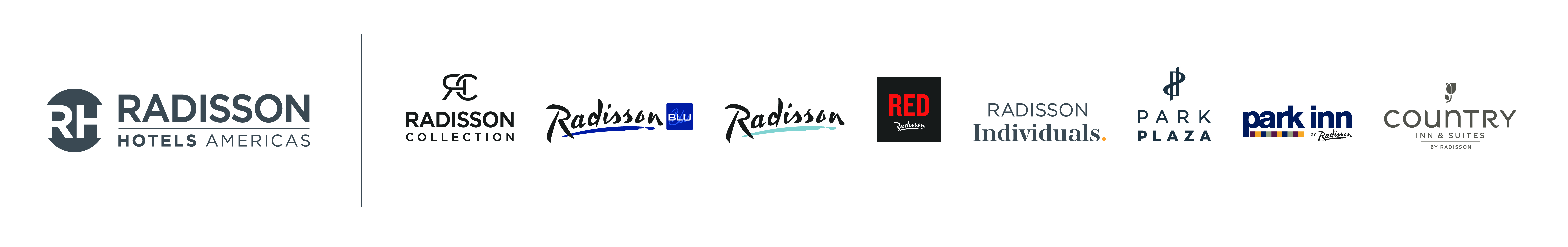  YES, my hotel would like to implement Nor1’s solutions (check all that apply).  Please send me a Participation Agreement.  By indicating “Yes”, I understand that my hotel must abide by the terms agreed upon by Radisson Hotel Group and Nor1, Inc.Nor1 eStandby Room Upgrade		Nor 1 Checkin Merchandising Room UpgradeNor1 eXpress Room Upgrade MAYBE, but I need more information.  Please have a Nor1 representative contact me to answer any questions that I may have.Required Property InformationRequired Property InformationRequired Property InformationRequired Property InformationProperty Name:Main Phone Number:Property Legal Entity Name:Fax Number:Property Code:Number of Room Categories:Number of Rooms:General Manager’s Email:General Manager’s Name:Director of Revenue’s Email:Director of Revenue’s Name:Director of Front Office’s Email:Director of Front Office’s Name:Respondent’s Email:Respondent’s Name:Respondent’s Phone Number:Respondent’s Title/Position:Date:Notes/Comments: